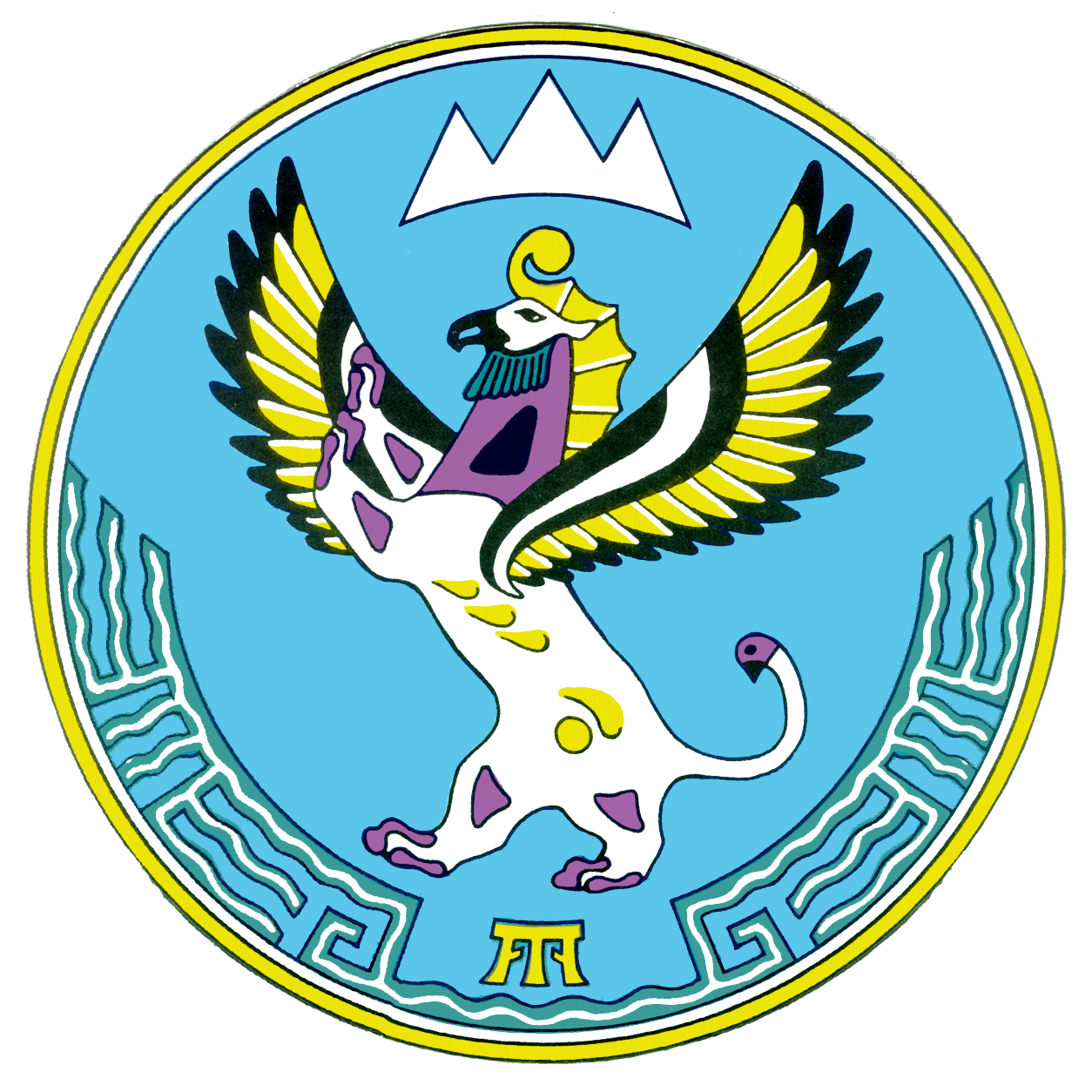 «УТВЕРЖДАЮ»Председатель Организационного штаба Республики Алтай______________ Р.Р. Пальталлер«____»__________ 201___г.Паспорт ПРОграммы№ 0001СОЗДАНИЕ СОВРЕМЕННОЙ ОБРАЗОВАТЕЛЬНОЙ СРЕДЫ ДЛЯ ШКОЛЬНИКОВ в РЕСПУБЛИКЕ АЛТАЙРезюме программыСодержание программыЭтапы и контрольные точки Бюджет программыКлючевые риски и возможностиКоманда управления программыСогласовано:Краткое наименование программыСовременная образовательная среда в Республике АлтайСрок начала и окончания программыДата начала: 14.03.2016 г.Дата окончания: 31.12.2025 г.Общий бюджет программы, тыс. руб.7 028 513,28Основание для открытия программыРешение президиума Совета при Президенте Российской Федерации по стратегическому развитию и приоритетным проектам от 25 октября 2016 года № 9Наименование соответствующего приоритетного направления развития Республики АлтайЛиквидация сменности в общеобразовательных организациях Республике АлтайНаименование соответствующих разделов государственных программ Республики АлтайСодействие созданию в Республике Алтай (исходя из прогнозируемой потребности) новых мест в общеобразовательных организацияхВзаимосвязь с Государственными программами РФ/ приоритетными направлениями развития РФРешение президиума Совета при Президенте Российской Федерации по стратегическому развитию и приоритетным проектам от 25 октября 2016 года № 9,Проект «Создание современной образовательной среды для школьников»Государственная программа Российской Федерации «Развитие образования», утверждённая постановлением Правительства Российской Федерации от 15 апреля 2014 г. № 295.Взаимосвязь с другими проектами и программамиПроект №0006 «Создание новых 275 учебных мест посредством строительства здания школы в г. Горно-Алтайске» входит в состав программы (открыт в 2016г.)Критерии успеха программыФактические результаты программы соответствуют утвержденнымПрограмма выполнена в срокПрограмма выполнена в пределах бюджетаЦель программыОбеспечить повышение доступности и качества общего образования в Республике Алтай за счет создания к 2025 году 9 790 новых мест в общеобразовательных организациях Республики Алтай, в том числе путем строительства объектов инфраструктуры общего образования с применением современных архитектурно-планировочных решений, увеличения к 2025 году доли общеобразовательных организаций, осуществляющих образовательную деятельность в одну смену в соответствии с федеральными государственными образовательными стандартами, до 100%Обеспечить повышение доступности и качества общего образования в Республике Алтай за счет создания к 2025 году 9 790 новых мест в общеобразовательных организациях Республики Алтай, в том числе путем строительства объектов инфраструктуры общего образования с применением современных архитектурно-планировочных решений, увеличения к 2025 году доли общеобразовательных организаций, осуществляющих образовательную деятельность в одну смену в соответствии с федеральными государственными образовательными стандартами, до 100%Обеспечить повышение доступности и качества общего образования в Республике Алтай за счет создания к 2025 году 9 790 новых мест в общеобразовательных организациях Республики Алтай, в том числе путем строительства объектов инфраструктуры общего образования с применением современных архитектурно-планировочных решений, увеличения к 2025 году доли общеобразовательных организаций, осуществляющих образовательную деятельность в одну смену в соответствии с федеральными государственными образовательными стандартами, до 100%Обеспечить повышение доступности и качества общего образования в Республике Алтай за счет создания к 2025 году 9 790 новых мест в общеобразовательных организациях Республики Алтай, в том числе путем строительства объектов инфраструктуры общего образования с применением современных архитектурно-планировочных решений, увеличения к 2025 году доли общеобразовательных организаций, осуществляющих образовательную деятельность в одну смену в соответствии с федеральными государственными образовательными стандартами, до 100%Обеспечить повышение доступности и качества общего образования в Республике Алтай за счет создания к 2025 году 9 790 новых мест в общеобразовательных организациях Республики Алтай, в том числе путем строительства объектов инфраструктуры общего образования с применением современных архитектурно-планировочных решений, увеличения к 2025 году доли общеобразовательных организаций, осуществляющих образовательную деятельность в одну смену в соответствии с федеральными государственными образовательными стандартами, до 100%Обеспечить повышение доступности и качества общего образования в Республике Алтай за счет создания к 2025 году 9 790 новых мест в общеобразовательных организациях Республики Алтай, в том числе путем строительства объектов инфраструктуры общего образования с применением современных архитектурно-планировочных решений, увеличения к 2025 году доли общеобразовательных организаций, осуществляющих образовательную деятельность в одну смену в соответствии с федеральными государственными образовательными стандартами, до 100%Обеспечить повышение доступности и качества общего образования в Республике Алтай за счет создания к 2025 году 9 790 новых мест в общеобразовательных организациях Республики Алтай, в том числе путем строительства объектов инфраструктуры общего образования с применением современных архитектурно-планировочных решений, увеличения к 2025 году доли общеобразовательных организаций, осуществляющих образовательную деятельность в одну смену в соответствии с федеральными государственными образовательными стандартами, до 100%Обеспечить повышение доступности и качества общего образования в Республике Алтай за счет создания к 2025 году 9 790 новых мест в общеобразовательных организациях Республики Алтай, в том числе путем строительства объектов инфраструктуры общего образования с применением современных архитектурно-планировочных решений, увеличения к 2025 году доли общеобразовательных организаций, осуществляющих образовательную деятельность в одну смену в соответствии с федеральными государственными образовательными стандартами, до 100%Обеспечить повышение доступности и качества общего образования в Республике Алтай за счет создания к 2025 году 9 790 новых мест в общеобразовательных организациях Республики Алтай, в том числе путем строительства объектов инфраструктуры общего образования с применением современных архитектурно-планировочных решений, увеличения к 2025 году доли общеобразовательных организаций, осуществляющих образовательную деятельность в одну смену в соответствии с федеральными государственными образовательными стандартами, до 100%Обеспечить повышение доступности и качества общего образования в Республике Алтай за счет создания к 2025 году 9 790 новых мест в общеобразовательных организациях Республики Алтай, в том числе путем строительства объектов инфраструктуры общего образования с применением современных архитектурно-планировочных решений, увеличения к 2025 году доли общеобразовательных организаций, осуществляющих образовательную деятельность в одну смену в соответствии с федеральными государственными образовательными стандартами, до 100%Обеспечить повышение доступности и качества общего образования в Республике Алтай за счет создания к 2025 году 9 790 новых мест в общеобразовательных организациях Республики Алтай, в том числе путем строительства объектов инфраструктуры общего образования с применением современных архитектурно-планировочных решений, увеличения к 2025 году доли общеобразовательных организаций, осуществляющих образовательную деятельность в одну смену в соответствии с федеральными государственными образовательными стандартами, до 100%Обеспечить повышение доступности и качества общего образования в Республике Алтай за счет создания к 2025 году 9 790 новых мест в общеобразовательных организациях Республики Алтай, в том числе путем строительства объектов инфраструктуры общего образования с применением современных архитектурно-планировочных решений, увеличения к 2025 году доли общеобразовательных организаций, осуществляющих образовательную деятельность в одну смену в соответствии с федеральными государственными образовательными стандартами, до 100%Показатели программы и их значения по годамПоказатель, ед. изм.Базовое значениеЦелевое значениеЦелевое значениеЦелевое значениеЦелевое значениеЦелевое значениеЦелевое значениеЦелевое значениеЦелевое значениеЦелевое значениеЦелевое значениеПоказатели программы и их значения по годамПоказатель, ед. изм.Базовое значение2016201720182019202020212022202320242025Показатели программы и их значения по годамЧисло новых мест в общеобразовательных организациях Республики Алтай0093067091015251155116013659001175Показатели программы и их значения по годамВ том числе введенных путем:Показатели программы и их значения по годамстроительства зданий школ0550750137511001100825550825Показатели программы и их значения по годамвозврата в систему общего образования зданий, используемых не по назначению260Показатели программы и их значения по годамреконструкции зданий школ540350350Показатели программы и их значения по годамоптимизации загруженности школ6701201601505560Результаты программыСоздание 8 575 новых места в общеобразовательных организациях за счет строительства зданий общеобразовательных организаций, путем пристроя к зданиям школ, возврата в систему общего образования зданий, используемых не по назначению, капитального ремонта зданий школ:2017 год: возврат старого здания на 260 мест;2018 год: с. Усть-Кокса (НОШ) на 275 мест, г. Горно-Алтайск (район Заимка) на 275 мест;2019 год: г. Горно-Алтайск школа № 7 на 750 мест;2020 год: с. Майма (НОШ) на 550 мест, с. Кош-Агач (НОШ) на 550 мест;г. Горно-Алтайск (район Байат) на 275 мест;2021 год: с. Кызыл-Озек (НОШ) на 550 мест, с. Онгудай (НОШ) на 550 мест;2022 год: с. Улаган (НОШ) на 550 мест, с. Кош-Агач (СОШ) на 550 мест;2023 год: с. Шебалино (район Покатайка) на 550 мест, с.Чоя (НОШ) на 275 мест, реконструкция школы №6 в г. Горно-Алтайске на 540 мест;2024 год: с. Турочак (НОШ) на 550 мест, реконструкция школы №12 в г. Горно-Алтайске на 350мест;2025 год: с. Усть-Кан на 550 мест, с. Чемал (НОШ) на 275 мест, реконструкция школы №4 в г. Горно-Алтайске на 350 мест.Создание 1215 мест в общеобразовательных организациях за счет оптимизации загруженности школ.Удельный вес численности обучающихся, занимающихся в одну смену составит 100%.Создание 8 575 новых места в общеобразовательных организациях за счет строительства зданий общеобразовательных организаций, путем пристроя к зданиям школ, возврата в систему общего образования зданий, используемых не по назначению, капитального ремонта зданий школ:2017 год: возврат старого здания на 260 мест;2018 год: с. Усть-Кокса (НОШ) на 275 мест, г. Горно-Алтайск (район Заимка) на 275 мест;2019 год: г. Горно-Алтайск школа № 7 на 750 мест;2020 год: с. Майма (НОШ) на 550 мест, с. Кош-Агач (НОШ) на 550 мест;г. Горно-Алтайск (район Байат) на 275 мест;2021 год: с. Кызыл-Озек (НОШ) на 550 мест, с. Онгудай (НОШ) на 550 мест;2022 год: с. Улаган (НОШ) на 550 мест, с. Кош-Агач (СОШ) на 550 мест;2023 год: с. Шебалино (район Покатайка) на 550 мест, с.Чоя (НОШ) на 275 мест, реконструкция школы №6 в г. Горно-Алтайске на 540 мест;2024 год: с. Турочак (НОШ) на 550 мест, реконструкция школы №12 в г. Горно-Алтайске на 350мест;2025 год: с. Усть-Кан на 550 мест, с. Чемал (НОШ) на 275 мест, реконструкция школы №4 в г. Горно-Алтайске на 350 мест.Создание 1215 мест в общеобразовательных организациях за счет оптимизации загруженности школ.Удельный вес численности обучающихся, занимающихся в одну смену составит 100%.Создание 8 575 новых места в общеобразовательных организациях за счет строительства зданий общеобразовательных организаций, путем пристроя к зданиям школ, возврата в систему общего образования зданий, используемых не по назначению, капитального ремонта зданий школ:2017 год: возврат старого здания на 260 мест;2018 год: с. Усть-Кокса (НОШ) на 275 мест, г. Горно-Алтайск (район Заимка) на 275 мест;2019 год: г. Горно-Алтайск школа № 7 на 750 мест;2020 год: с. Майма (НОШ) на 550 мест, с. Кош-Агач (НОШ) на 550 мест;г. Горно-Алтайск (район Байат) на 275 мест;2021 год: с. Кызыл-Озек (НОШ) на 550 мест, с. Онгудай (НОШ) на 550 мест;2022 год: с. Улаган (НОШ) на 550 мест, с. Кош-Агач (СОШ) на 550 мест;2023 год: с. Шебалино (район Покатайка) на 550 мест, с.Чоя (НОШ) на 275 мест, реконструкция школы №6 в г. Горно-Алтайске на 540 мест;2024 год: с. Турочак (НОШ) на 550 мест, реконструкция школы №12 в г. Горно-Алтайске на 350мест;2025 год: с. Усть-Кан на 550 мест, с. Чемал (НОШ) на 275 мест, реконструкция школы №4 в г. Горно-Алтайске на 350 мест.Создание 1215 мест в общеобразовательных организациях за счет оптимизации загруженности школ.Удельный вес численности обучающихся, занимающихся в одну смену составит 100%.Создание 8 575 новых места в общеобразовательных организациях за счет строительства зданий общеобразовательных организаций, путем пристроя к зданиям школ, возврата в систему общего образования зданий, используемых не по назначению, капитального ремонта зданий школ:2017 год: возврат старого здания на 260 мест;2018 год: с. Усть-Кокса (НОШ) на 275 мест, г. Горно-Алтайск (район Заимка) на 275 мест;2019 год: г. Горно-Алтайск школа № 7 на 750 мест;2020 год: с. Майма (НОШ) на 550 мест, с. Кош-Агач (НОШ) на 550 мест;г. Горно-Алтайск (район Байат) на 275 мест;2021 год: с. Кызыл-Озек (НОШ) на 550 мест, с. Онгудай (НОШ) на 550 мест;2022 год: с. Улаган (НОШ) на 550 мест, с. Кош-Агач (СОШ) на 550 мест;2023 год: с. Шебалино (район Покатайка) на 550 мест, с.Чоя (НОШ) на 275 мест, реконструкция школы №6 в г. Горно-Алтайске на 540 мест;2024 год: с. Турочак (НОШ) на 550 мест, реконструкция школы №12 в г. Горно-Алтайске на 350мест;2025 год: с. Усть-Кан на 550 мест, с. Чемал (НОШ) на 275 мест, реконструкция школы №4 в г. Горно-Алтайске на 350 мест.Создание 1215 мест в общеобразовательных организациях за счет оптимизации загруженности школ.Удельный вес численности обучающихся, занимающихся в одну смену составит 100%.Создание 8 575 новых места в общеобразовательных организациях за счет строительства зданий общеобразовательных организаций, путем пристроя к зданиям школ, возврата в систему общего образования зданий, используемых не по назначению, капитального ремонта зданий школ:2017 год: возврат старого здания на 260 мест;2018 год: с. Усть-Кокса (НОШ) на 275 мест, г. Горно-Алтайск (район Заимка) на 275 мест;2019 год: г. Горно-Алтайск школа № 7 на 750 мест;2020 год: с. Майма (НОШ) на 550 мест, с. Кош-Агач (НОШ) на 550 мест;г. Горно-Алтайск (район Байат) на 275 мест;2021 год: с. Кызыл-Озек (НОШ) на 550 мест, с. Онгудай (НОШ) на 550 мест;2022 год: с. Улаган (НОШ) на 550 мест, с. Кош-Агач (СОШ) на 550 мест;2023 год: с. Шебалино (район Покатайка) на 550 мест, с.Чоя (НОШ) на 275 мест, реконструкция школы №6 в г. Горно-Алтайске на 540 мест;2024 год: с. Турочак (НОШ) на 550 мест, реконструкция школы №12 в г. Горно-Алтайске на 350мест;2025 год: с. Усть-Кан на 550 мест, с. Чемал (НОШ) на 275 мест, реконструкция школы №4 в г. Горно-Алтайске на 350 мест.Создание 1215 мест в общеобразовательных организациях за счет оптимизации загруженности школ.Удельный вес численности обучающихся, занимающихся в одну смену составит 100%.Создание 8 575 новых места в общеобразовательных организациях за счет строительства зданий общеобразовательных организаций, путем пристроя к зданиям школ, возврата в систему общего образования зданий, используемых не по назначению, капитального ремонта зданий школ:2017 год: возврат старого здания на 260 мест;2018 год: с. Усть-Кокса (НОШ) на 275 мест, г. Горно-Алтайск (район Заимка) на 275 мест;2019 год: г. Горно-Алтайск школа № 7 на 750 мест;2020 год: с. Майма (НОШ) на 550 мест, с. Кош-Агач (НОШ) на 550 мест;г. Горно-Алтайск (район Байат) на 275 мест;2021 год: с. Кызыл-Озек (НОШ) на 550 мест, с. Онгудай (НОШ) на 550 мест;2022 год: с. Улаган (НОШ) на 550 мест, с. Кош-Агач (СОШ) на 550 мест;2023 год: с. Шебалино (район Покатайка) на 550 мест, с.Чоя (НОШ) на 275 мест, реконструкция школы №6 в г. Горно-Алтайске на 540 мест;2024 год: с. Турочак (НОШ) на 550 мест, реконструкция школы №12 в г. Горно-Алтайске на 350мест;2025 год: с. Усть-Кан на 550 мест, с. Чемал (НОШ) на 275 мест, реконструкция школы №4 в г. Горно-Алтайске на 350 мест.Создание 1215 мест в общеобразовательных организациях за счет оптимизации загруженности школ.Удельный вес численности обучающихся, занимающихся в одну смену составит 100%.Создание 8 575 новых места в общеобразовательных организациях за счет строительства зданий общеобразовательных организаций, путем пристроя к зданиям школ, возврата в систему общего образования зданий, используемых не по назначению, капитального ремонта зданий школ:2017 год: возврат старого здания на 260 мест;2018 год: с. Усть-Кокса (НОШ) на 275 мест, г. Горно-Алтайск (район Заимка) на 275 мест;2019 год: г. Горно-Алтайск школа № 7 на 750 мест;2020 год: с. Майма (НОШ) на 550 мест, с. Кош-Агач (НОШ) на 550 мест;г. Горно-Алтайск (район Байат) на 275 мест;2021 год: с. Кызыл-Озек (НОШ) на 550 мест, с. Онгудай (НОШ) на 550 мест;2022 год: с. Улаган (НОШ) на 550 мест, с. Кош-Агач (СОШ) на 550 мест;2023 год: с. Шебалино (район Покатайка) на 550 мест, с.Чоя (НОШ) на 275 мест, реконструкция школы №6 в г. Горно-Алтайске на 540 мест;2024 год: с. Турочак (НОШ) на 550 мест, реконструкция школы №12 в г. Горно-Алтайске на 350мест;2025 год: с. Усть-Кан на 550 мест, с. Чемал (НОШ) на 275 мест, реконструкция школы №4 в г. Горно-Алтайске на 350 мест.Создание 1215 мест в общеобразовательных организациях за счет оптимизации загруженности школ.Удельный вес численности обучающихся, занимающихся в одну смену составит 100%.Создание 8 575 новых места в общеобразовательных организациях за счет строительства зданий общеобразовательных организаций, путем пристроя к зданиям школ, возврата в систему общего образования зданий, используемых не по назначению, капитального ремонта зданий школ:2017 год: возврат старого здания на 260 мест;2018 год: с. Усть-Кокса (НОШ) на 275 мест, г. Горно-Алтайск (район Заимка) на 275 мест;2019 год: г. Горно-Алтайск школа № 7 на 750 мест;2020 год: с. Майма (НОШ) на 550 мест, с. Кош-Агач (НОШ) на 550 мест;г. Горно-Алтайск (район Байат) на 275 мест;2021 год: с. Кызыл-Озек (НОШ) на 550 мест, с. Онгудай (НОШ) на 550 мест;2022 год: с. Улаган (НОШ) на 550 мест, с. Кош-Агач (СОШ) на 550 мест;2023 год: с. Шебалино (район Покатайка) на 550 мест, с.Чоя (НОШ) на 275 мест, реконструкция школы №6 в г. Горно-Алтайске на 540 мест;2024 год: с. Турочак (НОШ) на 550 мест, реконструкция школы №12 в г. Горно-Алтайске на 350мест;2025 год: с. Усть-Кан на 550 мест, с. Чемал (НОШ) на 275 мест, реконструкция школы №4 в г. Горно-Алтайске на 350 мест.Создание 1215 мест в общеобразовательных организациях за счет оптимизации загруженности школ.Удельный вес численности обучающихся, занимающихся в одну смену составит 100%.Создание 8 575 новых места в общеобразовательных организациях за счет строительства зданий общеобразовательных организаций, путем пристроя к зданиям школ, возврата в систему общего образования зданий, используемых не по назначению, капитального ремонта зданий школ:2017 год: возврат старого здания на 260 мест;2018 год: с. Усть-Кокса (НОШ) на 275 мест, г. Горно-Алтайск (район Заимка) на 275 мест;2019 год: г. Горно-Алтайск школа № 7 на 750 мест;2020 год: с. Майма (НОШ) на 550 мест, с. Кош-Агач (НОШ) на 550 мест;г. Горно-Алтайск (район Байат) на 275 мест;2021 год: с. Кызыл-Озек (НОШ) на 550 мест, с. Онгудай (НОШ) на 550 мест;2022 год: с. Улаган (НОШ) на 550 мест, с. Кош-Агач (СОШ) на 550 мест;2023 год: с. Шебалино (район Покатайка) на 550 мест, с.Чоя (НОШ) на 275 мест, реконструкция школы №6 в г. Горно-Алтайске на 540 мест;2024 год: с. Турочак (НОШ) на 550 мест, реконструкция школы №12 в г. Горно-Алтайске на 350мест;2025 год: с. Усть-Кан на 550 мест, с. Чемал (НОШ) на 275 мест, реконструкция школы №4 в г. Горно-Алтайске на 350 мест.Создание 1215 мест в общеобразовательных организациях за счет оптимизации загруженности школ.Удельный вес численности обучающихся, занимающихся в одну смену составит 100%.Создание 8 575 новых места в общеобразовательных организациях за счет строительства зданий общеобразовательных организаций, путем пристроя к зданиям школ, возврата в систему общего образования зданий, используемых не по назначению, капитального ремонта зданий школ:2017 год: возврат старого здания на 260 мест;2018 год: с. Усть-Кокса (НОШ) на 275 мест, г. Горно-Алтайск (район Заимка) на 275 мест;2019 год: г. Горно-Алтайск школа № 7 на 750 мест;2020 год: с. Майма (НОШ) на 550 мест, с. Кош-Агач (НОШ) на 550 мест;г. Горно-Алтайск (район Байат) на 275 мест;2021 год: с. Кызыл-Озек (НОШ) на 550 мест, с. Онгудай (НОШ) на 550 мест;2022 год: с. Улаган (НОШ) на 550 мест, с. Кош-Агач (СОШ) на 550 мест;2023 год: с. Шебалино (район Покатайка) на 550 мест, с.Чоя (НОШ) на 275 мест, реконструкция школы №6 в г. Горно-Алтайске на 540 мест;2024 год: с. Турочак (НОШ) на 550 мест, реконструкция школы №12 в г. Горно-Алтайске на 350мест;2025 год: с. Усть-Кан на 550 мест, с. Чемал (НОШ) на 275 мест, реконструкция школы №4 в г. Горно-Алтайске на 350 мест.Создание 1215 мест в общеобразовательных организациях за счет оптимизации загруженности школ.Удельный вес численности обучающихся, занимающихся в одну смену составит 100%.Создание 8 575 новых места в общеобразовательных организациях за счет строительства зданий общеобразовательных организаций, путем пристроя к зданиям школ, возврата в систему общего образования зданий, используемых не по назначению, капитального ремонта зданий школ:2017 год: возврат старого здания на 260 мест;2018 год: с. Усть-Кокса (НОШ) на 275 мест, г. Горно-Алтайск (район Заимка) на 275 мест;2019 год: г. Горно-Алтайск школа № 7 на 750 мест;2020 год: с. Майма (НОШ) на 550 мест, с. Кош-Агач (НОШ) на 550 мест;г. Горно-Алтайск (район Байат) на 275 мест;2021 год: с. Кызыл-Озек (НОШ) на 550 мест, с. Онгудай (НОШ) на 550 мест;2022 год: с. Улаган (НОШ) на 550 мест, с. Кош-Агач (СОШ) на 550 мест;2023 год: с. Шебалино (район Покатайка) на 550 мест, с.Чоя (НОШ) на 275 мест, реконструкция школы №6 в г. Горно-Алтайске на 540 мест;2024 год: с. Турочак (НОШ) на 550 мест, реконструкция школы №12 в г. Горно-Алтайске на 350мест;2025 год: с. Усть-Кан на 550 мест, с. Чемал (НОШ) на 275 мест, реконструкция школы №4 в г. Горно-Алтайске на 350 мест.Создание 1215 мест в общеобразовательных организациях за счет оптимизации загруженности школ.Удельный вес численности обучающихся, занимающихся в одну смену составит 100%.Создание 8 575 новых места в общеобразовательных организациях за счет строительства зданий общеобразовательных организаций, путем пристроя к зданиям школ, возврата в систему общего образования зданий, используемых не по назначению, капитального ремонта зданий школ:2017 год: возврат старого здания на 260 мест;2018 год: с. Усть-Кокса (НОШ) на 275 мест, г. Горно-Алтайск (район Заимка) на 275 мест;2019 год: г. Горно-Алтайск школа № 7 на 750 мест;2020 год: с. Майма (НОШ) на 550 мест, с. Кош-Агач (НОШ) на 550 мест;г. Горно-Алтайск (район Байат) на 275 мест;2021 год: с. Кызыл-Озек (НОШ) на 550 мест, с. Онгудай (НОШ) на 550 мест;2022 год: с. Улаган (НОШ) на 550 мест, с. Кош-Агач (СОШ) на 550 мест;2023 год: с. Шебалино (район Покатайка) на 550 мест, с.Чоя (НОШ) на 275 мест, реконструкция школы №6 в г. Горно-Алтайске на 540 мест;2024 год: с. Турочак (НОШ) на 550 мест, реконструкция школы №12 в г. Горно-Алтайске на 350мест;2025 год: с. Усть-Кан на 550 мест, с. Чемал (НОШ) на 275 мест, реконструкция школы №4 в г. Горно-Алтайске на 350 мест.Создание 1215 мест в общеобразовательных организациях за счет оптимизации загруженности школ.Удельный вес численности обучающихся, занимающихся в одну смену составит 100%.Описание модели функционирования программыСоздание новых мест будет обеспечено за счет строительства зданий общеобразовательных организаций, путем пристроя к зданиям школ, возврата в систему общего образования зданий, используемых не по назначению, капитального ремонта зданий школ, оптимизации загруженности школ. Создание новых мест будет обеспечено за счет строительства зданий общеобразовательных организаций, путем пристроя к зданиям школ, возврата в систему общего образования зданий, используемых не по назначению, капитального ремонта зданий школ, оптимизации загруженности школ. Создание новых мест будет обеспечено за счет строительства зданий общеобразовательных организаций, путем пристроя к зданиям школ, возврата в систему общего образования зданий, используемых не по назначению, капитального ремонта зданий школ, оптимизации загруженности школ. Создание новых мест будет обеспечено за счет строительства зданий общеобразовательных организаций, путем пристроя к зданиям школ, возврата в систему общего образования зданий, используемых не по назначению, капитального ремонта зданий школ, оптимизации загруженности школ. Создание новых мест будет обеспечено за счет строительства зданий общеобразовательных организаций, путем пристроя к зданиям школ, возврата в систему общего образования зданий, используемых не по назначению, капитального ремонта зданий школ, оптимизации загруженности школ. Создание новых мест будет обеспечено за счет строительства зданий общеобразовательных организаций, путем пристроя к зданиям школ, возврата в систему общего образования зданий, используемых не по назначению, капитального ремонта зданий школ, оптимизации загруженности школ. Создание новых мест будет обеспечено за счет строительства зданий общеобразовательных организаций, путем пристроя к зданиям школ, возврата в систему общего образования зданий, используемых не по назначению, капитального ремонта зданий школ, оптимизации загруженности школ. Создание новых мест будет обеспечено за счет строительства зданий общеобразовательных организаций, путем пристроя к зданиям школ, возврата в систему общего образования зданий, используемых не по назначению, капитального ремонта зданий школ, оптимизации загруженности школ. Создание новых мест будет обеспечено за счет строительства зданий общеобразовательных организаций, путем пристроя к зданиям школ, возврата в систему общего образования зданий, используемых не по назначению, капитального ремонта зданий школ, оптимизации загруженности школ. Создание новых мест будет обеспечено за счет строительства зданий общеобразовательных организаций, путем пристроя к зданиям школ, возврата в систему общего образования зданий, используемых не по назначению, капитального ремонта зданий школ, оптимизации загруженности школ. Создание новых мест будет обеспечено за счет строительства зданий общеобразовательных организаций, путем пристроя к зданиям школ, возврата в систему общего образования зданий, используемых не по назначению, капитального ремонта зданий школ, оптимизации загруженности школ. Создание новых мест будет обеспечено за счет строительства зданий общеобразовательных организаций, путем пристроя к зданиям школ, возврата в систему общего образования зданий, используемых не по назначению, капитального ремонта зданий школ, оптимизации загруженности школ. № п/пНаименованиеТип(завершение этапа/ контрольная точка результата/ контрольная точка показателя)Срок1Инициирование и планирование программыИнициирование и планирование программыИнициирование и планирование программы1.1Программа инициирована (Паспорт программы утверждён)Контрольная точка27 февраля 2017 г.1.2Утвержден план программыКонтрольная точка31 марта 2017 г.2Этап 1Этап 1Этап 12.1Инициирование проекта «Создание новых 275 учебных мест посредством строительства здания школы в с. Усть-Кокса»Контрольная точка31 марта 2017 г.2.2Инициирование проекта «Создание новых 750 учебных мест посредством строительства здания школы №7 в г. Горно-Алтайске»Контрольная точка1 августа 2017 г.2.3Обеспечено создание 930 мест (260 мест – БОУ РА «Республиканская гимназия им. В.К. Плакаса», 670 мест – оптимизация загруженности школ) в общеобразовательных организациях Республики Алтай, исходя из прогнозируемой потребности на 2017 годКонтрольная точка1 сентября 2017 г.2.4Заключено соглашение с Министерством образования и науки РФ о предоставлении субсидии на создание новых мест в общеобразовательных организациях на 
2018 годКонтрольная точка1 марта 2018 г.2.5Обеспечено создание 670 мест (275 мест – строительство школы в с. Усть-Кокса;275 мест – строительство школы в г. Горно-Алтайске (микрорайон Заимка); 120 мест – оптимизация загруженности школ) в общеобразовательных организациях Республики Алтай, исходя из прогнозируемой потребности на 2018 годКонтрольная точка15 декабря 2018 г.2.6Заключено соглашение с Министерством образования и науки РФ о предоставлении субсидии на создание новых мест в общеобразовательных организациях на 
2019 годКонтрольная точка1 марта 2019 г.2.7Инициирование проектов «Создание новых 550 учебных мест посредством строительства здания школыв с. Майма», «Создание новых 550 учебных мест посредством строительства здания школыв с. Кош-Агач» и «Создание новых 275 учебных мест посредством строительства здания школы в г. Горно-Алтайске (район Байат)»Контрольная точка1 апреля 2019 г.2.8Обеспечено создание 910 мест (750 мест – строительство школы № 7 в г. Горно-Алтайске; 160 мест – оптимизация загруженности школ) в общеобразовательных организациях Республики Алтай, исходя из прогнозируемой потребности на 2019 годКонтрольная точка15 декабря 2019 г.2.9Заключено соглашение с Министерством образования и науки РФ о предоставлении субсидии на создание новых мест в общеобразовательных организациях на 2020 годКонтрольная точка1 марта 2020 г.2.10Инициирование проектов «Создание новых 550 учебных мест посредством строительства здания школы в с. Кызыл-Озек» и «Создание новых 550 учебных мест посредством строительства здания школы в с. Онгудай»Контрольная точка1 апреля 2020 г.2.11Обеспечено создание 1525мест (550 мест - строительство школы в с. Майма; 550 мест – строительство школы в с. Кош-Агач; 275 мест – строительство школы в г. Горно-Алтайске (район Баят);150 мест – оптимизация загруженности школ) в общеобразовательных организациях Республики Алтай, исходя из прогнозируемой потребности на 2020 годКонтрольная точка15 декабря 2020 г.3Этап 2Этап 2Этап 23.1Заключено соглашение с Министерством образования и науки РФ о предоставлении субсидии на создание новых мест в общеобразовательных организацияхКонтрольная точка1 марта 2021 г.3.2Инициирование проектов «Создание новых 550 учебных мест посредством строительства здания школыв с. Улаган» и «Создание новых 550 учебных мест посредством строительства здания школыв с. Кош-Агач»Контрольная точка1 апреля 2021 г.3.3Обеспечено создание 1155 мест (550 мест – строительство школы в с. Кызыл-Озек; 550 мест – строительство школы в с. Онгудай; 55 мест – оптимизация загруженности школ) в общеобразовательных организациях Республики Алтай, исходя из прогнозируемой потребности на 2021 годКонтрольная точка15 декабря 2021 г.3.4Заключено соглашение с Министерством образования и науки РФ о предоставлении субсидии на создание новых мест в общеобразовательных организацияхКонтрольная точка1 марта 2022 г.3.5Инициирование проектов «Создание новых 550 учебных мест посредством строительства здания школыв с. Шебалино», «Создание новых 275 учебных мест посредством строительства здания школы в с. Чоя» и «Создание новых 540 учебных мест посредством реконструкции здания школы №6 в г. Горно-Алтайске»Контрольная точка1 апреля 2022 г.3.6Обеспечено создание 1160 мест (550 мест – строительство школы в с. Улаган; 550 мест – строительство школы в с. Кош-Агач; 60 мест – оптимизация загруженности школ) в общеобразовательных организациях Республики Алтай, исходя из прогнозируемой потребности на 2022 годКонтрольная точка15 декабря 2022 г.3.7Заключено соглашение с Министерством образования и науки РФ о предоставлении субсидии на создание новых мест в общеобразовательных организацияхКонтрольная точка1 марта 2023 г.3.8Инициирование проектов «Создание новых 550 учебных мест посредством строительства здания школы в с. Турочак» и «Создание новых 350 учебных мест посредством реконструкции здания школы №12 в г. Горно-Алтайске»Контрольная точка1 апреля 2023 г.3.9Обеспечено создание 1365 мест (550 мест – строительство школы в с. Шебалино; 275 мест- строительство школы в с. Чоя; 540 мест - реконструкция школы № 6 в г. Горно-Алтайске) в общеобразовательных организациях Республики Алтай, исходя из прогнозируемой потребности на 2023 годКонтрольная точка15 декабря 2023 г.3.10Заключено соглашение с Министерством образования и науки РФ о предоставлении субсидии на создание новых мест в общеобразовательных организацияхКонтрольная точка1 марта 2024 г.3.11Инициирование проектов «Создание новых 550 учебных мест посредством строительства здания школы в с. Усть-Кан», «Создание новых 275 учебных мест посредством строительства здания школыв с. Чемал» и «Создание новых 350 учебных мест посредством реконструкции здания школы №4 в г. Горно-Алтайске»Контрольная точка1 апреля 2024 г.3.12Обеспечено создание 900мест (550 мест – строительство школы в с. Турочак; 350 мест – реконструкция школы № 12 в г. Горно-Алтайске) в общеобразовательных организациях Республики Алтай, исходя из прогнозируемой потребности на 2024 годКонтрольная точка15 декабря 2024 г.3.13Заключено соглашение с Министерством образования и науки РФ о предоставлении субсидии на создание новых мест в общеобразовательных организацияхКонтрольная точка1 марта 2025 г.3.14Обеспечено создание 1175 мест (550 мест – строительство школы в с. Усть-Кан; 275 мест – строительство школы в с. Чемал;350 мест – реконструкция школы № 4 в г. Горно-Алтайске), исходя из прогнозируемой потребности на 2025 годКонтрольная точка15 декабря 2025 г.3.15ПрограммазавершенаЗавершение программы31 декабря 2025 г.Источники финансированияИсточники финансированияБюджет программы, тыс. руб. Бюджет программы, тыс. руб. Бюджет программы, тыс. руб. Бюджет программы, тыс. руб. Бюджет программы, тыс. руб. Источники финансированияИсточники финансирования20172018201920202021Бюджетные источникиФедеральный бюджет0,00380 733,25690 580,28978 500,00978 500,00Бюджетные источникиРеспубликанский бюджет80 000,0050 000,0050 000,0075 750,0051 500,00Бюджетные источникиМестные бюджеты0,000,000,000,000,00Внебюджетные источникиВнебюджетные источники0,000,000,000,000,00ИТОГОИТОГО80 000,00430 733,25740 580,281 054 250,001 030 000,00Источники финансированияИсточники финансированияБюджет программы, тыс. руб. Бюджет программы, тыс. руб. Бюджет программы, тыс. руб. Бюджет программы, тыс. руб. Бюджет программы, тыс. руб. Источники финансированияИсточники финансирования2022202320242025Итого2017-2025Бюджетные источникиФедеральный бюджет978 500,00819 983,25819 983,25819 983,256 466 763,28Бюджетные источникиРеспубликанский бюджет51 500,0075 750,0051 500,0075 750,00561 750,00Бюджетные источникиМестные бюджеты0,000,000,000,000,00Внебюджетные источникиВнебюджетные источники0,000,000,000,000,00ИТОГОИТОГО1 030 000,00895 733,25871 483,25895 733,257 028 513,28№ п/пНаименование рисков/ возможностейМероприятия по предупреждению риска/ реализации возможности1Нехватка финансовых средств у инвестора строительства Тщательная проработка финансового плана проекта.Привлечение финансовых средств, поиск потенциальных инвесторов.Формирование финансового резерва компании-инвестора.2Нарушение застройщиками сроков ввода в эксплуатацию объектовОсуществление контроля выполнения строительных работ.Установление системы адекватных штрафных санкций за неисполнение обязательств при заключении договорных отношений с подрядчиком.Постоянный контроль компании-инвестора за неукоснительным соблюдением подрядчиком проектно-сметной документации.Заказчик программыБондаренко Алексей Викторович министр образования и науки Республики АлтайКуратор программыМаргачев Михаил Юрьевич, заместитель Председателя Правительства Республики АлтайРуководитель программыМуклаева Ольга Валерьевна, заместитель министра образования и науки Республики Алтай, тел. (38822)2-66-95Администратор программыТымыев Виктор Карлович, начальник отдела бюджетного планирования Министерства образования и науки РА, тел. (38822)2-22-93, tymyev@mon-ra.ruКуратор программы____________Маргачев М.Ю«___»_____20__г.Заказчик программы____________Бондаренко А.В.«___»_____20__г.Руководитель Проектного офиса____________Ротарь Ф.Н.«___»_____20__г.Руководитель программы____________Муклаева О.В.«___»_____20__г.Заместитель министра финансов РА____________Сумин А.Г.«___»_____20__г.